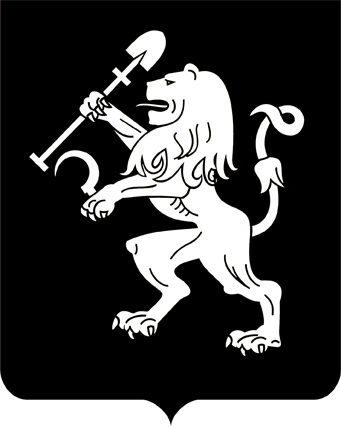 АДМИНИСТРАЦИЯ ГОРОДА КРАСНОЯРСКАПОСТАНОВЛЕНИЕОб утверждении проекта внесения изменений в проектпланировки и межевания жилого района по ул. Семафорной –ул. Академика ВавиловаРассмотрев материалы проекта внесения изменений в проект планировки и межевания жилого района по ул. Семафорной – ул. Академика Вавилова, в соответствии с Генеральным планом городского округа город Красноярск, протоколом публичных слушаний от 22.04.2016, заключением о результатах публичных слушаний по проекту внесения изменений в проект планировки и межевания жилого района по ул. Семафорной – ул. Академика Вавилова от 26.04.2016, руководствуясь                ст. 45, 46 Градостроительного кодекса Российской Федерации, ст. 16 Федерального закона от 06.10.2003 № 131-ФЗ «Об общих принципах организации местного самоуправления в Российской Федерации», ст. 8 Правил землепользования и застройки городского округа город Красноярск, утвержденных решением Красноярского городского Совета              депутатов от 07.07.2015 № В-122, ст. 7, 41, 58, 59 Устава города               Красноярска,ПОСТАНОВЛЯЮ:1. Утвердить проект внесения изменений в проект планировки                и межевания жилого района по ул. Семафорной – ул. Академика             Вавилова, утвержденный постановлением администрации города               от 18.07.2011 № 278 (далее – Проект), согласно приложениям 1, 2, 3             со следующими технико-экономическими показателями:1) территория в границах проектирования – 70,64 га;2) территория в границах жилых кварталов – 51,98 га;3) территория в границах коммунальной застройки – 1,2 га;4) расчетная численность населения – 13,6 тыс. чел.;5) новое жилищное строительство – 157,2 тыс. кв. м общей пло-щади квартир; 6) сохраняемый жилищный фонд – 180,1 тыс. кв. м общей пло-щади квартир;7) дошкольная образовательная организация – 781 место;8) общеобразовательная школа – 1 920 мест;9) протяженность улично-дорожной сети – 5,3 км;10) количество парковочных мест – 5 299 машиномест.2. Настоящее постановление, Проект опубликовать в газете              «Городские новости» и разместить на официальном сайте администрации города в течение семи дней со дня принятия постановления.3. Постановление вступает в силу со дня его официального опубликования.4. Контроль за исполнением постановления возложить на первого заместителя Главы города – руководителя департамента Главы города Игнатенко А.Л.Исполняющий обязанностиГлавы города                                                                          А.Л. Игнатенко01.07.2016№ 365